АДМИНИСТРАЦИЯ ПРИЛЕПСКОГО СЕЛЬСОВЕТА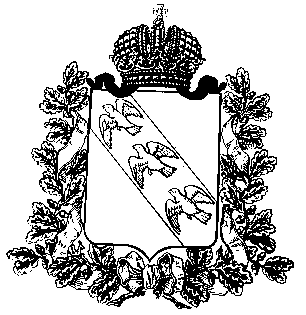 КОНЫШЕВСКОГО РАЙОНА КУРСКОЙ ОБЛАСТИПОСТАНОВЛЕНИЕот 21.07.2017 г.                              №53-паОб утверждении технологической  схемыпо предоставлению  муниципальнойуслуги «Предоставление земельных участков, находящихся в муниципальной собственности, расположенных  на территории сельского поселения в собственность или аренду на торгах»             В соответствии с Федеральным законом от 06.10.2003 года № 131-ФЗ «Об общих принципах организации местного самоуправления в Российской Федерации», Федеральным законом от 27.07.2010 года № 210-ФЗ «Об организации предоставления государственных и муниципальных услуг», руководствуясь Уставом муниципального образования «Прилепскиий сельсовет» Конышевского района Курской области, а также в целях обеспечения автоматизации процесса предоставления муниципальных услуг Администрация Прилепского  сельсовета Конышевского района    ПОСТАНОВЛЯЕТ:Утвердить  технологическую  схему по предоставлениюмуниципальной услуги «Предоставление земельных участков, находящихся в муниципальной собственности, расположенных  на территории сельского поселения в собственность или аренду на торгах».          2. Обнародовать настоящее постановление (с приложением), а также разместить на официальном сайте Администрации Прилепского сельсовета  Конышевского  района  Курской области в сети "Интернет".         3. Настоящее постановление вступает в силу с момента официального обнародования.          4. Контроль за выполнением настоящего постановления оставляю за собой.Глава Прилепского сельсовета                                                        Г.А. Ясерова Технологическая схемаРаздел 1. «Общие сведения о государственной услуге»Раздел 2. «Общие сведения о «подуслугах»Раздел 3. «Сведения о заявителях «подуслуги»Раздел 4. «Документы, предоставляемые заявителем для получения «подуслуги»Раздел 5. «Документы и сведения, получаемые посредством межведомственного информационного взаимодействия»Раздел 6. Результаты «подуслуги»Раздел 7. «Технологические процессы предоставления «подуслуги»Раздел 8. «Особенности предоставления «подуслуги» в электронной форме»Приложение № 1к Административному регламентупредоставления муниципальной услуги«Предоставление земельных участков, находящихся в муниципальной собственности, расположенных на территории сельского поселения, в собственность или аренду на торгах»ОБРАЗЕЦ ЗАЯВЛЕНИЯ                               __________________________________________                                   (наименование                                        органа местного самоуправления)                               адрес: ____________________________________                               от _______________________________________                                     (наименование или Ф.И.О. арендатора)                               адрес: __________________________________,                               телефон: _______________, факс: ___________,                               адрес электронной почты: __________________ЗАЯВЛЕНИЕо проведении аукциона на право заключения договора аренды земельного участка, находящегося в муниципальной собственностиОт ____________________________________________________________________(полностью ФИО заявителя)_______________________________________________________________________(полностью адрес постоянного проживания)имеющего(ей) паспорт серия ______ № ________, ____________________________(вид иного документа, удостоверяющего личность)выдан «__» _______ ____ г. _______________________________________________,ОГРНИП _______________________________________________________________(когда и кем выдан)в лице ____________________________________, действовавшего(ей) на основании(полностью ФИО представителя заявителя)_______________________________________________________________________.(наименование и реквизиты документа, подтверждающего полномочия представителя заявителя)Информация для связи с заявителем: ________________________________________,(почтовый адрес)_____________________________________, _________________________________,(контактные телефоны) (при наличии адрес электронной почты)Прошу организовать проведение аукциона на право заключения договора аренды земельного участка, находящегося в государственной собственности, с кадастровым номером ____________________________________.Сведения о земельном участке:Земельный участок имеет следующие адресные ориентиры: _______________________________________________________________________.2. Площадь земельного участка ________________ кв.м.Цель использования земельного участка ________________________________________________________________________________________________.Подтверждаю свое согласие, а также согласие представляемого мною лица, на обработку персональных данных (сбор, систематизацию, накопление, хранение, уточнение (обновление, изменение), использование, распространение, обезличивание, блокирование, уничтожение персональных данных, а также иных действий, необходимых для обработки персональных данных в рамках предоставления комитетом государственных услуг) и передачу такой информации третьим лицам, в случаях, установленных действующим законодательством, в том числе в автоматизированном режиме.Настоящим подтверждаю, что сведения, указанные в настоящем заявлении, на дату представления заявления достоверны.______________/______________________ «__» _______ ____ г.(подпись заявителя) (Инициалы, фамилия заявителя) (дата подачи заявления)                              __________________________________________                                   (наименование                                        органа местного самоуправления)                               адрес: ____________________________________                               от _______________________________________                                     (наименование или Ф.И.О. арендатора)                               адрес: __________________________________,                               телефон: _______________, факс: ___________,                               адрес электронной почты: __________________ЗАЯВЛЕНИЕо проведении аукциона на право заключения договора аренды земельного участка, находящегося в муниципальной собственностиОт ____________________________________________________________________(полное наименование юридического лица)ОГРН _____________________________ ИНН _____________________________________________________________________________________________________(адрес (место нахождения) постоянно действующего исполнительного органа (в случае отсутствия- иного органа или лица, имеющих право действовать от имени юридического лица без доверенности)в лице ____________________________________, действовавшего(ей) на основании(полностью должность, ФИО представителя заявителя)_______________________________________________________________________.(наименование и реквизиты документа, подтверждающего полномочия представителя заявителя)Информация для связи с заявителем: ________________________________________,(почтовый адрес)_____________________________________, _________________________________,(контактные телефоны) (при наличии адрес электронной почты)Прошу организовать проведение аукциона на право заключения договора аренды земельного участка, находящегося в государственной собственности, с кадастровым номером ____________________________________.Сведения о земельном участке:1. Земельный участок имеет следующие адресные ориентиры: _______________________________________________________________________.2. Площадь земельного участка ________________ кв.м.3. Цель использования земельного участка ________________________________________________________________________________________________.Подтверждаю свое согласие, а также согласие представляемого мною лица, на обработку персональных данных (сбор, систематизацию, накопление, хранение, уточнение (обновление, изменение), использование, распространение, обезличивание, блокирование, уничтожение персональных данных, а также иных действий, необходимых для обработки персональных данных в рамках предоставления комитетом государственных услуг) и передачу такой информации третьим лицам, в случаях, установленных действующим законодательством, в том числе в автоматизированном режиме.Настоящим подтверждаю, что сведения, указанные в настоящем заявлении, на дату представления заявления достоверны.______________/______________________ «__» _______ ____ г.(подпись заявителя) (Инициалы, фамилия заявителя) (дата подачи заявления)МПОБРАЗЕЦЫ ЗАЯВЛЕНИЙ О ПРОВЕДЕНИИ АУКЦИОНА ПО ПРОДАЖЕ ЗЕМЕЛЬНОГО УЧАСТКАЗАЯВЛЕНИЕо проведении аукциона по продаже земельного участка, находящегося в муниципальной собственностиОт ____________________________________________________________________(полностью ФИО заявителя)_______________________________________________________________________(полностью адрес постоянного проживания)имеющего(ей) паспорт серия ______ № ________, ____________________________(вид иного документа, удостоверяющего личность)выдан «__» _______ ____ г. _______________________________________________,ОГРНИП _______________________________________________________________(когда и кем выдан)в лице ____________________________________, действовавшего(ей) на основании(полностью ФИО представителя заявителя)_______________________________________________________________________.(наименование и реквизиты документа, подтверждающего полномочия представителя заявителя)Информация для связи с заявителем: ________________________________________,(почтовый адрес)_____________________________________, _________________________________,(контактные телефоны) (при наличии адрес электронной почты)Прошу организовать проведение аукциона продаже земельного участка, находящегося в государственной собственности, с кадастровым номером ____________________________________.Сведения о земельном участке:1. Земельный участок имеет следующие адресные ориентиры: _______________________________________________________________________.2. Площадь земельного участка ________________ кв.м.3. Цель использования земельного участка ________________________________________________________________________________________________.Подтверждаю свое согласие, а также согласие представляемого мною лица, на обработку персональных данных (сбор, систематизацию, накопление, хранение, уточнение (обновление, изменение), использование, распространение, обезличивание, блокирование, уничтожение персональных данных, а также иных действий, необходимых для обработки персональных данных в рамках предоставления комитетом государственных услуг) и передачу такой информации третьим лицам, в случаях, установленных действующим законодательством, в том числе в автоматизированном режиме.Настоящим подтверждаю, что сведения, указанные в настоящем заявлении, на дату представления заявления достоверны.______________/______________________ «__» _______ ____ г.(подпись заявителя) (Инициалы, фамилия заявителя) (дата подачи заявления)ЗАЯВЛЕНИЕо проведении аукциона по продаже земельного участка, находящегося в муниципальной собственностиОт ____________________________________________________________________(полное наименование юридического лица)ОГРН _____________________________ ИНН _____________________________________________________________________________________________________(адрес (место нахождения) постоянно действующего исполнительного органа (в случае отсутствия- иного органа или лица, имеющих право действовать от имени юридического лица без доверенности)в лице ____________________________________, действовавшего(ей) на основании(полностью должность, ФИО представителя заявителя)_______________________________________________________________________.(наименование и реквизиты документа, подтверждающего полномочия представителя заявителя)Информация для связи с заявителем: ________________________________________,(почтовый адрес)_____________________________________, _________________________________,(контактные телефоны) (при наличии адрес электронной почты)Прошу организовать проведение аукциона по продаже земельного участка, находящегося в государственной собственности, с кадастровым номером ____________________________________.Сведения о земельном участке:1. Земельный участок имеет следующие адресные ориентиры: _______________________________________________________________________.2. Площадь земельного участка ________________ кв.м.3. Цель использования земельного участка ________________________________________________________________________________________________.Подтверждаю свое согласие, а также согласие представляемого мною лица, на обработку персональных данных (сбор, систематизацию, накопление, хранение, уточнение (обновление, изменение), использование, распространение, обезличивание, блокирование, уничтожение персональных данных, а также иных действий, необходимых для обработки персональных данных в рамках предоставления комитетом государственных услуг) и передачу такой информации третьим лицам, в случаях, установленных действующим законодательством, в том числе в автоматизированном режиме.Настоящим подтверждаю, что сведения, указанные в настоящем заявлении, на дату представления заявления достоверны.______________/______________________ «__» _______ ____ г.(подпись заявителя) (Инициалы, фамилия заявителя) (дата подачи заявления)МПУстановленная форма заявки для физических лиц                              __________________________________________                                   (наименование                                        органа местного самоуправления)                               адрес: ____________________________________                               от _______________________________________                                     (наименование или Ф.И.О. арендатора)                               адрес: __________________________________,                               телефон: _______________, факс: ___________,                               адрес электронной почты: __________________ ЗАЯВКАНА УЧАСТИЕ В АУКЦИОНЕ_______________________________________________________________________(полностью ФИО заявителя)_______________________________________________________________________(полностью адрес постоянного проживания)имеющий(ая) паспорт серия ______ № ________, ____________________________(вид иного документа, удостоверяющего личность)выдан «__» _______ ____ г. _______________________________________________,ОГРНИП _______________________________________________________________(когда и кем выдан)в лице ____________________________________, действовавший(ая) на основании(полностью ФИО представителя заявителя)_______________________________________________________________________, (наименование и реквизиты документа, подтверждающего полномочия представителя заявителя)Принимая решение об участии в аукционе на право заключения договора аренды земельного участка, расположенного по адресу: город Курск, __________________________, с кадастровым номером _____________________________________, площадью ______ кв.м., для _________________________________________________________________________________________________________________________________обязуюсь:1. Соблюдать условия аукциона, содержащиеся в информационном сообщении о проведении аукциона, а также порядок проведения аукциона, установленный действующим законодательством.2. В случае признания победителем аукциона подписать в день проведения аукциона протокол об итогах аукциона, который имеет силу договора.3. Подписать со своей стороны договор аренды земельного участка в установленный в извещении срок с момента оформления протокола о результатах аукциона.настоящим подтверждаю следующее:1. С техническими условиями подключения к сетям инженерно-технического обеспечения и платой за подключение ознакомлен(а/о).2. Со сведениями, изложенными в извещении о проведении аукциона, ознакомлен(а) и согласен(а).3. Свое согласие, а также согласие представляемого мною лица, на обработку персональных данных (сбор, систематизацию, накопление, хранение, уточнение (обновление, изменение), использование, распространение, обезличивание, блокирование, уничтожение персональных данных, а также иных действий, необходимых для обработки персональных данных в рамках предоставления комитетом государственных услуг) и передачу такой информации третьим лицам, в случаях, установленных действующим законодательством, в том числе в автоматизированном режиме.4. Что сведения, указанные в настоящей заявке, на дату ее представления достоверны.в случае признания победителем аукциона, соглашаюсь с тем, что:1. Сумма внесенного задатка в размере ____________ (______________________________________) руб. ____ коп. не возвращается в случае уклонения от подписания протокола о результатах аукциона или договора аренды земельного участка.Юридический (почтовый) адрес и банковские реквизиты счета Заявителя для возврата задатка: ИНН ___________________ КПП ___________________Банк получателя ____________________________________________________Получатель ________________________________________________________Расчетный счет _____________________________________________________Корреспондентский счет _____________________________________________БИК __________________________.Предоставляю информацию для связи: _________________________________,(почтовый адрес)_____________________________________, _________________________________.(контактные телефоны) (при наличии адрес электронной почты)Настоящая заявка составлена в двух экземплярах, один из которых остается у Организатора аукциона, другой – у Заявителя.______________/______________________ «__» _______ ____ г.(подпись заявителя) (Инициалы, фамилия заявителя) (дата подачи заявления)Заявка принята организатором аукциона:____час.____мин. «___» ________ 20____ г. за № ___________Подпись уполномоченного лица организатора аукциона _____________Установленная форма заявки для юридических лиц                              __________________________________________                                   (наименование                                        органа местного самоуправления)                               адрес: ____________________________________                               от _______________________________________                                     (наименование или Ф.И.О. арендатора)                               адрес: __________________________________,                               телефон: _______________, факс: ___________,                               адрес электронной почты: __________________ЗАЯВКАНА УЧАСТИЕ В АУКЦИОНЕ_______________________________________________________________________(полное наименование юридического лица)ОГРН _____________________________ ИНН _____________________________________________________________________________________________________(адрес (место нахождения) постоянно действующего исполнительного органа (в случае отсутствия- иного органа или лица, имеющих право действовать от имени юридического лица без доверенности)в лице ____________________________________, действовавшего(ей) на основании(полностью должность, ФИО представителя заявителя)_______________________________________________________________________.(наименование и реквизиты документа, подтверждающего полномочия представителя заявителя)и реквизиты документа, подтверждающего полномочия представителя заявителя)Принимая решение об участии в аукционе на право заключения договора аренды земельного участка, расположенного по адресу: город Курск, __________________________, с кадастровым номером _____________________________________, площадью ______ кв.м., для _________________________________________________________________________________________________________________________________обязуюсь:1. Соблюдать условия аукциона, содержащиеся в информационном сообщении о проведении аукциона, а также порядок проведения аукциона, установленный действующим законодательством.2. В случае признания победителем аукциона подписать в день проведения аукциона протокол об итогах аукциона, который имеет силу договора.3. Подписать со своей стороны договор аренды земельного участка в установленный в извещении срок с момента оформления протокола о результатах аукциона.настоящим подтверждаю следующее:1. С техническими условиями подключения к сетям инженерно-технического обеспечения и платой за подключение ознакомлен(а/о).2. Со сведениями, изложенными в извещении о проведении аукциона, ознакомлен(а) и согласен(а).3. Свое согласие, а также согласие представляемого мною лица, на обработку персональных данных (сбор, систематизацию, накопление, хранение, уточнение (обновление, изменение), использование, распространение, обезличивание, блокирование, уничтожение персональных данных, а также иных действий, необходимых для обработки персональных данных в рамках предоставления комитетом государственных услуг) и передачу такой информации третьим лицам, в случаях, установленных действующим законодательством, в том числе в автоматизированном режиме.4. Что сведения, указанные в настоящей заявке, на дату ее представления достоверны.в случае признания победителем аукциона, соглашаюсь с тем, что:1. Сумма внесенного задатка в размере ____________ (______________________________________) руб. ____ коп. не возвращается в случае уклонения от подписания протокола о результатах аукциона или договора аренды земельного участка.Юридический (почтовый) адрес и банковские реквизиты счета Заявителя для возврата задатка: ИНН ___________________ КПП ___________________Банк получателя ____________________________________________________Получатель ________________________________________________________Расчетный счет _____________________________________________________Корреспондентский счет _____________________________________________БИК __________________________.Предоставляю информацию для связи: _________________________________,(почтовый адрес)_____________________________________, _________________________________.(контактные телефоны) (при наличии адрес электронной почты)Настоящая заявка составлена в двух экземплярах, один из которых остается у Организатора аукциона, другой – у Заявителя.______________/______________________ «__» _______ ____ г.(подпись заявителя) (Инициалы, фамилия заявителя) (дата подачи заявления)МПЗаявка принята организатором аукциона:____час.____мин. «___» ________ 20____ г. за № ___________Подпись уполномоченного лица организатора аукциона __________________№Параметр Значение параметра/состояние1231.Наименование органа, предоставляющего услугуАдминистрация Прилепского сельсовета Конышевского района Курской области2.Номер услуги в федеральном реестре3.Полное наименование услугиПредоставление земельных участков, находящихся в муниципальной собственности, расположенных  на территории сельского поселения в собственность или аренду на торгах 4.Краткое наименование услугиПредоставление земельных участков, находящихся в муниципальной собственности, расположенных  на территории сельского поселения в собственность или аренду на торгах5.Административный регламент предоставления муниципальной услугиАдминистративный регламент предоставления муниципальной услуги «Предоставление земельных участков, находящихся в муниципальной собственности, расположенных  на территории сельского поселения в собственность или аренду на торгах», утвержденный постановлением Администрацией Прилепского сельсовета № 23-па от 09.03.2017 г.6.Перечень «подуслуг»-7.Способы оценки качества предоставления государственной услугиРадиотелефонная связь- 8(47156)214087.Способы оценки качества предоставления государственной услугиТерминальные устройства-нет7.Способы оценки качества предоставления государственной услугиПортал государственных услуг- - http://www.gosuslugi.ru7.Способы оценки качества предоставления государственной услугиОфициальный сайт органа-http://prilepy.ru7.Способы оценки качества предоставления государственной услугиДругие способы-нет№Наименование «подуслуги»срок предъявления в зависимости от условийсрок предъявления в зависимости от условийоснования отказа в приеме документовоснования приостановления «подуслуги»срок приостановления предоставления «подуслуги»плата за предоставление «подуслуги»плата за предоставление «подуслуги»плата за предоставление «подуслуги»способ обращения за получением «подуслуги»способ получения результата «подуслуги»№Наименование «подуслуги»при подаче заявления по месту жительства (месту нахождения юр. лица)при подаче заявления но по месту жительства (по месту обращения)основания отказа в приеме документовоснования приостановления «подуслуги»срок приостановления предоставления «подуслуги»наличие платы (государственной пошлины)реквизиты нормативного акта, являющегося основанием для взымания платы (государственной пошлиныКБК для взимания платы (государственной пошлины), в том числе для МФЦспособ обращения за получением «подуслуги»способ получения результата «подуслуги»1234567891012131.Предоставление земельных участков, находящихся в муниципальной собственности, расположенных  на территории сельского поселения в собственность или аренду на торгахСроки выполнения отдельных процедур и действий в рамках предоставления государственной услуги при обращении заявителя в Администрацию Захарковского сельсовета  – 30 дней, при обращении в    филиал  областного бюджетного учреждения «Многофункциональный центр предоставления государственных и муниципальных услуг» - 30 дней, в том числе не позднее 12 часов следующего рабочего дня за днем поступления документа по регистрации в МФЦ передается в Администрацию Захарковского сельсовета, регистрация документа производиться в день поступления заявления.Срок предоставления муниципальной услуги в случае предоставления земельного участка по результатам проведения торгов не должен превышать   2-х  месяцев со дня принятия решения о проведении аукциона.Сроки выполнения отдельных процедур и действий в рамках предоставления государственной услуги при обращении заявителя в  Администрацию Захарковского сельсовета– 30 дней, при обращении в    филиал  областного бюджетного учреждения «Многофункциональный центр предоставления государственных и муниципальных услуг» - 30 дней, в том числе не позднее 12 часов следующего рабочего дня за днем поступления документа по регистрации в МФЦ передается в Администрацию Захарковского сельсовета, регистрация документа производиться в день поступления заявления. Срок предоставления муниципальной услуги в случае предоставления земельного участка по результатам проведения торгов не должен превышать   2-х  месяцев со дня принятия решения о проведении аукциона.Основания для отказа в приеме документов, необходимых для предоставления муниципальной услуги отсутствуют- наличие на момент поступления в уполномоченный орган заявления об утверждении схемы расположения земельного участка на рассмотрении такого органа представленной ранее другим лицом схемы расположения земельного участка и местоположение земельных участков, образование которых предусмотрено этими схемами, частично или полностью совпадает-нет--1.В письменной форме заявление (направленное по почте, курьером, факсом, доставлен не лично заявителем, поданное заявителем в ходе личного приема).2. В электронной форме заявление (направленное по электронной почте, через Единый портал услуг и Портал услуг, а также с использованием универсальной электронной карты).3. В многофункциональном центре предоставления государственных и муниципальных услуг.1.Путем выдачи заявителю лично в учреждении. 2.Путем направления по почте в том числе по электронной почте на адрес, указанный заявителем. 3.Путем выдачи заявителю лично в Многофункциональном центре.№п/пКатегории лиц, имеющих право на получение  «подуслуги»Документ, подтверждающий правомочие заявителя соответствующей категории на получение «подуслуги»Установленные требования к документу, подтверждающему правомочие заявителя соответствующей категории на получение «подуслуги»Наличие возможности подачи заявления на предоставление «подуслуги» представителями заявителяИсчерпывающий перечень лиц, имеющих право на подачу заявления от имени заявителяНаименование документа, подтверждающего право подачи заявления от имени заявителяУстановленные требования к документу, подтверждающему право подачи заявления от имени заявителя12345678Предоставление земельных участков, находящихся в муниципальной собственности, расположенных  на территории сельского поселения в собственность или аренду на торгахПредоставление земельных участков, находящихся в муниципальной собственности, расположенных  на территории сельского поселения в собственность или аренду на торгахПредоставление земельных участков, находящихся в муниципальной собственности, расположенных  на территории сельского поселения в собственность или аренду на торгахПредоставление земельных участков, находящихся в муниципальной собственности, расположенных  на территории сельского поселения в собственность или аренду на торгахПредоставление земельных участков, находящихся в муниципальной собственности, расположенных  на территории сельского поселения в собственность или аренду на торгахПредоставление земельных участков, находящихся в муниципальной собственности, расположенных  на территории сельского поселения в собственность или аренду на торгахПредоставление земельных участков, находящихся в муниципальной собственности, расположенных  на территории сельского поселения в собственность или аренду на торгах1Граждане Российской Федерации, индивидуальные предприниматели,  юридические лица, а также представители вышеуказанных лиц, действующие на основании доверенности, закона, либо акта уполномоченного на то государственного органа или органа местногоЗаявление о предоставлении муниципальной услуги подается в свободной форме либо в форме на имя главы администрации  сельсовета, приведенной в приложении 1 к административному регламенту.Оригиналы для сличения, документы, заверенные надлежащим образомЕсть наличие возможностиПредставитель, действующий на основании нотариально заверенной доверенности, оформленной в соответствии с законодательством Российской Федерации.ДоверенностьДоверенность должна быть нотариально удостоверена и оформлена в соответствии со статьей 185 Гражданского кодекса Российской Федерации.№п/пКатегория документаНаименования документов, которые предоставляет заявитель для получения «подуслуги»Количество необходимых экземпляров документа с указанием подлинник/копияДокумент, предоставляемый по условиюДокумент, предоставляемый по условиюУстановленные требования к документуФорма (шаблон) документаОбразец документа/ заполнения документа123455678Предоставление земельных участков, находящихся в муниципальной собственности, расположенных  на территории сельского поселения в собственность или аренду на торгахПредоставление земельных участков, находящихся в муниципальной собственности, расположенных  на территории сельского поселения в собственность или аренду на торгахПредоставление земельных участков, находящихся в муниципальной собственности, расположенных  на территории сельского поселения в собственность или аренду на торгахПредоставление земельных участков, находящихся в муниципальной собственности, расположенных  на территории сельского поселения в собственность или аренду на торгахПредоставление земельных участков, находящихся в муниципальной собственности, расположенных  на территории сельского поселения в собственность или аренду на торгахПредоставление земельных участков, находящихся в муниципальной собственности, расположенных  на территории сельского поселения в собственность или аренду на торгахПредоставление земельных участков, находящихся в муниципальной собственности, расположенных  на территории сельского поселения в собственность или аренду на торгахПредоставление земельных участков, находящихся в муниципальной собственности, расположенных  на территории сельского поселения в собственность или аренду на торгахПредоставление земельных участков, находящихся в муниципальной собственности, расположенных  на территории сельского поселения в собственность или аренду на торгах1заявление об Приложению № 1 к настоящему РегламентузаявлениеОригинал, 1экз.Оригинал, 1экз.-Лично оформленное заявителемсм. Приложение №1 к настоящей технологической схемесм. Приложение №2 к настоящей технологической схеме2Документ, удостоверяющий личность гражданина Российской Федерации1.Паспорт гражданина Российской Федерации (далее - РФ). 2. Удостоверение личности военнослужащего РФ; военный билет4. Временное удостоверение личности гражданина РФ. Подлинник -(установление личности заявителя, снятие копии для направления в орган)Подлинник -(установление личности заявителя, снятие копии для направления в орган)неттребования установлены Постановлением Правительства Российской Федерации от 8 июля 1997 г. N 828 «Об утверждении Положения о паспорте гражданина Российской Федерации, образца бланка и описания паспорта гражданина Российской Федерации»3Документ, подтверждающий полномочия представителя заявителяДоверенностьПодлинник -1 экз Подлинник -1 экз нетДоверенность должна быть нотариально удостоверена и оформлена в соответствии со статьей 185 Гражданского кодекса Российской Федерации.4Документы, удостоверяющие (устанавливающие) права заявителя на испрашиваемый земельный участок, если право на такой земельный участок не зарегистрировано в ЕГРППостановление, решение, государственный акт , свидетельствоподлинник (снятие копии для направления в орган)подлинник (снятие копии для направления в орган)нетРеквизиты актуальной технологической карты межведомственного взаимодействияНаименование запрашиваемого документа (сведения)Перечень и состав сведений, запрашиваемых в рамках межведомственного взаимодействияНаименование органа (организации), направляющего (ей) межведомственный запросНаименование органа (организации), в адрес которого (ой) направляется межведомственный запросSID электронного сервисаСрок осуществления межведомственного информационного взаимодействияФорма (шаблон) межведомственного запросаОбразец заполнения формы межведомственного запроса123456789Предоставление земельных участков, находящихся в муниципальной собственности, расположенных  на территории сельского поселения в собственность или аренду на торгахПредоставление земельных участков, находящихся в муниципальной собственности, расположенных  на территории сельского поселения в собственность или аренду на торгахПредоставление земельных участков, находящихся в муниципальной собственности, расположенных  на территории сельского поселения в собственность или аренду на торгахПредоставление земельных участков, находящихся в муниципальной собственности, расположенных  на территории сельского поселения в собственность или аренду на торгахПредоставление земельных участков, находящихся в муниципальной собственности, расположенных  на территории сельского поселения в собственность или аренду на торгахПредоставление земельных участков, находящихся в муниципальной собственности, расположенных  на территории сельского поселения в собственность или аренду на торгахПредоставление земельных участков, находящихся в муниципальной собственности, расположенных  на территории сельского поселения в собственность или аренду на торгахПредоставление земельных участков, находящихся в муниципальной собственности, расположенных  на территории сельского поселения в собственность или аренду на торгахВыписка из ЕГРП о правах на приобретаемый земельный участокАдминистрация Захарковского сельсоветаФедеральная служба государственной регистрации, кадастра и картографии (Росреестр)5 рабочих днейКадастровый паспорт испрашиваемого земельного участкаАдминистрация Захарковского сельсоветаФедеральная служба государственной регистрации, кадастра и картографии (Росреестр)5 рабочих днейВыписка из ЮГРЮЛ о юридическом лице, являющимся заявителемАдминистрация Захарковского сельсоветаФедеральная налоговая служба России (ФНС)5 рабочих днейВыписка из ЮГРЮЛ о юридическом лице, являющимся заявителемАдминистрация Захарковского сельсоветаФедеральная налоговая служба России (ФНС)5 рабочих дней№п/пДокумент/документы, являющиеся результатом «подуслуги»Требования к документу/документам, являющимся результатом «подуслуги»Характеристика результата (положительный/отрицательный)Форма документа/документов, являющимся результатом «подуслуги»Образец документав/документов, являющихся результатом «подуслуги»Способ получения результатаСрок хранения невостребованных заявителем результатовСрок хранения невостребованных заявителем результатов№п/пДокумент/документы, являющиеся результатом «подуслуги»Требования к документу/документам, являющимся результатом «подуслуги»Характеристика результата (положительный/отрицательный)Форма документа/документов, являющимся результатом «подуслуги»Образец документав/документов, являющихся результатом «подуслуги»Способ получения результатав органахв МФЦ123456789Предоставление земельных участков, находящихся в муниципальной собственности, расположенных  на территории сельского поселения в собственность или аренду на торгахПредоставление земельных участков, находящихся в муниципальной собственности, расположенных  на территории сельского поселения в собственность или аренду на торгахПредоставление земельных участков, находящихся в муниципальной собственности, расположенных  на территории сельского поселения в собственность или аренду на торгахПредоставление земельных участков, находящихся в муниципальной собственности, расположенных  на территории сельского поселения в собственность или аренду на торгахПредоставление земельных участков, находящихся в муниципальной собственности, расположенных  на территории сельского поселения в собственность или аренду на торгахПредоставление земельных участков, находящихся в муниципальной собственности, расположенных  на территории сельского поселения в собственность или аренду на торгахПредоставление земельных участков, находящихся в муниципальной собственности, расположенных  на территории сельского поселения в собственность или аренду на торгахПредоставление земельных участков, находящихся в муниципальной собственности, расположенных  на территории сельского поселения в собственность или аренду на торгахПредоставление земельных участков, находящихся в муниципальной собственности, расположенных  на территории сельского поселения в собственность или аренду на торгах1Направление (выдача) договора аренды земельного участкаотсутствуютПоложительный, Договор аренды земельного участкав Администрации на бумажном носителе; в МФЦ на бумажном носителе, по почте.2Направление (выдача) договора купли-продажи  земельного участкаотсутствуютПоложительныйДоговор купли-продажи земельного участкав Администрации на бумажном носителе; в МФЦ на бумажном носителе, по почте.3Направление (выдача) мотивированного отказа  в предоставлении земельного участкаотсутствуютОтрицательныйУведомление об отказе в предоставлении муниципальной услугив Администрации  на бумажном носителе; в МФЦ на бумажном носителе, по почте.№п/п№п/пНаименование процедуры процессаОсобенности исполнения процедуры процессаСроки исполнения процедуры (процесса)Исполнитель процедуры процессаРесурсы, необходимые для выполнения процедуры процессаФормы документов, необходимые для выполнения процедуры процесса11234567Предоставление земельных участков, находящихся в муниципальной собственности, расположенных  на территории сельского поселения в собственность или аренду на торгахПредоставление земельных участков, находящихся в муниципальной собственности, расположенных  на территории сельского поселения в собственность или аренду на торгахПредоставление земельных участков, находящихся в муниципальной собственности, расположенных  на территории сельского поселения в собственность или аренду на торгахПредоставление земельных участков, находящихся в муниципальной собственности, расположенных  на территории сельского поселения в собственность или аренду на торгахПредоставление земельных участков, находящихся в муниципальной собственности, расположенных  на территории сельского поселения в собственность или аренду на торгахПредоставление земельных участков, находящихся в муниципальной собственности, расположенных  на территории сельского поселения в собственность или аренду на торгахПредоставление земельных участков, находящихся в муниципальной собственности, расположенных  на территории сельского поселения в собственность или аренду на торгахПредоставление земельных участков, находящихся в муниципальной собственности, расположенных  на территории сельского поселения в собственность или аренду на торгахПервичный прием и регистрация заявления с необходимыми документамиПервичный прием и регистрация заявления с необходимыми документамиПервичный прием и регистрация заявления с необходимыми документамиПервичный прием и регистрация заявления с необходимыми документамиПервичный прием и регистрация заявления с необходимыми документамиПервичный прием и регистрация заявления с необходимыми документамиПервичный прием и регистрация заявления с необходимыми документамиПервичный прием и регистрация заявления с необходимыми документами11Первичный прием и регистрация заявления с необходимыми документамиСпециалист администрации сельсовета , ответственный за прием документов, производит регистрацию заявления, проставляет регистрационный номер и дату регистрации заявления.15 минСпециалист Администрации, МФЦдокументационное обеспечение, технологическое обеспечениесм. Приложение №1 к настоящей технологической схемеРассмотрение заявления, экспертиза представленных заявителем документовРассмотрение заявления, экспертиза представленных заявителем документовРассмотрение заявления, экспертиза представленных заявителем документовРассмотрение заявления, экспертиза представленных заявителем документовРассмотрение заявления, экспертиза представленных заявителем документовРассмотрение заявления, экспертиза представленных заявителем документовРассмотрение заявления, экспертиза представленных заявителем документовРассмотрение заявления, экспертиза представленных заявителем документов22Рассмотрение заявления, экспертиза представленных заявителем документовКритерием рассмотрения заявления является соответствие (несоответствие) условий передачи в аренду земельного  участка действующему законодательству.2  рабочих дняСпециалист Администрации, МФЦдокументационное обеспечение, технологическое обеспечение3.Формирование и направление межведомственных запросов3.Формирование и направление межведомственных запросов3.Формирование и направление межведомственных запросов3.Формирование и направление межведомственных запросов3.Формирование и направление межведомственных запросов3.Формирование и направление межведомственных запросов3.Формирование и направление межведомственных запросов3.Формирование и направление межведомственных запросов3Формирование и направление межведомственных запросовФормирование и направление межведомственных запросов1. Экспертиза представленных заявителем документов, формирование и направление межведомственных запросов в органы, участвующие в предоставлении муниципальной услуги.                                                                      2. Получение ответа на межведомственные запросы.                                                   5 рабочих днейСпециалист Администрации, МФЦдокументационное обеспечение, технологическое обеспечение4.Принятие решения, являющегося результатом предоставления муниципальной услуги4.Принятие решения, являющегося результатом предоставления муниципальной услуги4.Принятие решения, являющегося результатом предоставления муниципальной услуги4.Принятие решения, являющегося результатом предоставления муниципальной услуги4.Принятие решения, являющегося результатом предоставления муниципальной услуги4.Принятие решения, являющегося результатом предоставления муниципальной услуги4.Принятие решения, являющегося результатом предоставления муниципальной услуги4Принятие решения, являющегося результатом предоставления муниципальной услугиПринятие решения, являющегося результатом предоставления муниципальной услугиПо результатам рассмотрения документов, представленных заявителем             и полученных на межведомственные запросы осуществляется:                                                                                                                   1. Подготовка проекта договора аренды или купли-продажи земельного участка  либо документа об отказе в предоставлении муниципальной услуги.                                                                                          2. Осуществляет регистрацию договора аренды или купли-продажи земельного участка;3. Контролирует процедуру согласования проекта договора аренды, купли-продажи  подписание договора заявителем и уполномоченным должностным лицом.                                                                                                                   4. Регистрация решения ( уведомления) о предоставлении или об отказе в предоставлении муниципальной услуги.10 рабочих днейСпециалист Администрации, МФЦдокументационное обеспечение, технологическое обеспечение5. Вручение (направление) заявителю результата предоставления муниципальной услуги5. Вручение (направление) заявителю результата предоставления муниципальной услуги5. Вручение (направление) заявителю результата предоставления муниципальной услуги5. Вручение (направление) заявителю результата предоставления муниципальной услуги5. Вручение (направление) заявителю результата предоставления муниципальной услуги5. Вручение (направление) заявителю результата предоставления муниципальной услуги5. Вручение (направление) заявителю результата предоставления муниципальной услуги5. Вручение (направление) заявителю результата предоставления муниципальной услуги5 Вручение (направление) заявителю результата предоставления муниципальной услуги Вручение (направление) заявителю результата предоставления муниципальной услугиРезультатом административной процедуры является: вручение (направление) решения заявителю. Одновременно с проектом договора заявителю вручается уведомление о необходимости подписания и представления договора в администрации. Способ фиксации результата административной процедуры: расписка о получении решения - при личном обращении.5 рабочих днейСпециалист Администрации, МФЦдокументационное обеспечение, технологическое обеспечениеСпособ получения заявителем информации о сроках и порядке предоставления «подуслуги»Способ записи на прием в органСпособ приема и регистрации органом, предоставляющим услугу, запроса и иных документов, необходимых для предоставления «подуслуги»Способ оплаты заявителем государственной пошлины или иной платы, взимаемой за предоставление «подуслуги»Способ получения сведений о ходе выполнения запроса о предоставлении «подуслуги»Способ подачи жалобы на нарушение порядка предоставления «подуслуги» и досудебного (внесудебного) обжалования решений и действий (бездействия) органа в процессе получения «подуслуги»123456Предоставление земельных участков, находящихся в муниципальной собственности, расположенных  на территории сельского поселения в собственность или аренду на торгахПредоставление земельных участков, находящихся в муниципальной собственности, расположенных  на территории сельского поселения в собственность или аренду на торгахПредоставление земельных участков, находящихся в муниципальной собственности, расположенных  на территории сельского поселения в собственность или аренду на торгахПредоставление земельных участков, находящихся в муниципальной собственности, расположенных  на территории сельского поселения в собственность или аренду на торгахПредоставление земельных участков, находящихся в муниципальной собственности, расположенных  на территории сельского поселения в собственность или аренду на торгахПредоставление земельных участков, находящихся в муниципальной собственности, расположенных  на территории сельского поселения в собственность или аренду на торгахпортал  услугнеттребуется предоставление заявителем документов на бумажном носителе для оказания подуслугинетличный кабинет заявителя на портале государственных услуг, электронная почта заявителяофициальный сайт органа местного самоуправления, предоставляющего услугуВозможность подачи запроса в электронной форме не предусмотренаВозможность подачи запроса в электронной форме не предусмотренаВозможность подачи запроса в электронной форме не предусмотренаВозможность подачи запроса в электронной форме не предусмотренаВозможность подачи запроса в электронной форме не предусмотренаВозможность подачи запроса в электронной форме не предусмотрена